Une partie de foot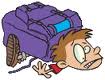 Alexis participe avec ses amis à une compétition de football. Ils vont beaucoup se dépenser et il est chargé d’amener l’eau pour son équipe.  Il a acheté un bidon de 5L d’eau, mais il a lu sur l’étiquette de son sac que celui-ci ne supportait pas plus que 4kg de charge, sous peine de se déchirer.Alexis, pressé, ne sait pas quoi penser. Il décide de mettre quand même les 5L dans son sac.Travail à réaliser :1) Quelle question Alexis aurait dû se poser ?2) Réfléchir à une expérience permettant de répondre à cette question.3) Dresser une liste du matériel nécessaire.4) Réaliser l'expérience.5) Faire un compte-rendu comportant un schéma de l'expérience, les observations effectuées et les résultats obtenus.6) Conclure en répondant à la question du 1)